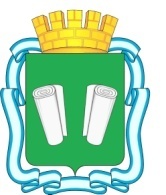 городская Дума городского округа Кинешмашестого созываРЕШЕНИЕот 25.11.2015  №5/50О пенсионном обеспечении лиц, замещавших выборные муниципальные должности и должности муниципальной службы в органах местного самоуправления городского округа Кинешма          В соответствии с Федеральным законом «О муниципальной службе в Российской Федерации» от 02.03.2007 № 25-ФЗ, Законами Ивановской области  «О муниципальной службе в Ивановской области» от 23.06.2008 № 72-ОЗ, «О гарантиях осуществления полномочий депутата, члена выборного органа местного самоуправления, выборного должностного лица местного самоуправления в Ивановской области» от 18.09.2009 №29-ОЗ и руководствуясь Уставом муниципального образования «Городской округ Кинешма»,городская Дума городского округа Кинешма решила:            1. Утвердить Положение об условиях предоставления, порядке определения размера пенсии за выслугу  лет лицам, проходивших муниципальную службу в органах местного самоуправления городского округа Кинешма  (приложение  1).            2. Утвердить Положение об условиях предоставления, порядке определения размера ежемесячной доплаты к страховой пенсии по старости (инвалидности) выборных лиц органов местного самоуправления городского округа Кинешма (приложение 2).             3. Утвердить Порядок назначения, перерасчета размера, выплаты и организации доставки, срок, с которого назначается, приостанавливается, возобновляется и прекращается выплата пенсии за выслугу лет лицам, замещавшим муниципальные должности, и лицам, ранее замещавшим руководящие должности в органах власти и управления, общественных организациях города Кинешмы, исполнявших функции государственного управления, ежемесячной доплаты к пенсии выборных лиц органов местного самоуправления городского округа Кинешма  (приложение 3).           4. Финансовому управлению администрации городского округа Кинешма ежегодно при формировании бюджета городского округа Кинешма на очередной финансовый год и плановый период предусматривать средства на финансирование расходов по пенсионному обеспечению лиц, замещавших должности муниципальной службы и выборных лиц органов местного самоуправления городского округа Кинешма.           5. Отменить решение Кинешемской городской Думы от 23.04.2008 № 45/442 (в действующей редакции) «О пенсионном обеспечении лиц, замещавших выборные муниципальные должности и муниципальные должности муниципальной службы городского округа Кинешма».         6. Настоящее решение вступает в силу после его официального опубликования.         7. Опубликовать настоящее решение в официальном источнике опубликования муниципальных правовых актов городского округа Кинешма «Вестник органов местного самоуправления городского округа Кинешма».         8. Контроль за исполнением настоящего решения возложить на постоянную комиссию по бюджету, экономике, финансовой и налоговой политике городской Думы городского округа Кинешма, Комитет по социальной и молодежной политике администрации городского округа Кинешма, заместителя главы администрации городского округа Кинешма И.Ю. Клюхину.Исполняющий обязанности               Председательглавы                                                    городской Думы городского округа Кинешма             городского округа Кинешма                              ______________А.И. Крупин             __________________А.М. БатинПриложение 1 к решению городской Думыгородского округа Кинешмаот  25.11. 2015 №5/50Положение об условиях предоставления, порядке определения размера пенсии за выслугу  лет лицам, проходивших муниципальную службу в органах местного самоуправления городского округа Кинешма            Настоящее Положение принято с целью урегулирования отношений, связанных с пенсионным обеспечением лиц, замещавших  должности муниципальной службы городского округа Кинешма. Статья 1. Основные понятия             Для целей настоящего Положения  применяемые термины означают:1) муниципальная служба - профессиональная деятельность граждан, которая осуществляется на постоянной основе на должностях муниципальной службы, замещаемых путем заключения трудового договора;2) муниципальный служащий - гражданин Российской Федерации, исполняющий в порядке, определенном муниципальными правовыми актами в соответствии с федеральными законами и законами субъекта Российской Федерации, обязанности по должности муниципальной службы за денежное содержание, выплачиваемое за счет средств бюджета городского округа Кинешма;3) пенсия за выслугу лет по пенсионному обеспечению (далее - пенсия за выслугу лет) - ежемесячная денежная выплата за счет средств  бюджета городского округа Кинешма, право на получение которой определяется настоящим Положением и которая предоставляется гражданам в целях компенсации им денежного содержания, утраченного в связи с прекращением ими муниципальной службы при достижении установленной законом выслуги при выходе на страховую пенсию по старости (инвалидности) в соответствии с Федеральным законом от 28.12.2013 № 400-ФЗ «О страховых пенсиях» (далее - Федеральный закон «О страховых пенсиях») либо пенсию, назначаемую на период до наступления возраста, дающего право на страховую пенсию по старости, в соответствии с Законом Российской Федерации от 19.04.1991 № 1032-I «О занятости населения в Российской Федерации» (далее - страховая пенсия по старости (инвалидности);4) оклад денежного содержания - выплата, предусмотренная решением городской Думы городского округа Кинешма о системе оплаты труда муниципальных служащих городского округа Кинешма; 5) среднемесячное денежное содержание - доходы, которые учитываются для исчисления размера пенсии за выслугу лет по пенсионному обеспечению гражданина, обратившегося за назначением этой пенсии, и приходившиеся на период службы.Статья 2. Право на пенсию за выслугу лет              Право на пенсию за выслугу лет в соответствии с настоящим Положением имеют лица, замещавшие должности муниципальной службы, при соблюдении условий, предусмотренных настоящим Положением. Статья 3. Условия назначения пенсии за выслугу лет             1. Лицам, замещавшим должности муниципальной службы, назначается пенсия за выслугу лет при установлении им страховой пенсии по старости (инвалидности), при наличии стажа муниципальной службы для назначения пенсии за выслугу лет (далее также - стажа муниципальной службы) не менее 15 лет при прекращении трудового договора, освобождении от замещаемой должности и увольнении с муниципальной службы по следующим основаниям:1) ликвидация или реорганизация органа местного самоуправления городского округа Кинешма (далее по тексту – «орган местного самоуправления»);2) сокращение должностей муниципальной службы в органе местного самоуправления;3) отказ муниципального служащего от предложенной для замещения иной должности муниципальной службы в связи с изменением существенных условий трудового договора;4) отказ муниципального служащего от перевода на иную должность муниципальной службы по состоянию здоровья в соответствии с медицинским заключением либо отсутствие такой должности в том же органе местного самоуправления;5) отказ муниципального служащего от перевода в другую местность вместе с органом местного самоуправления;6) признание муниципального служащего полностью неспособным к трудовой деятельности в соответствии с медицинским заключением, выданным в порядке, установленном федеральными законами и иными нормативными правовыми актами Российской Федерации;7) достижение муниципальным служащим предельного возраста, установленного для замещения должности муниципальной службы;8) истечение срока действия срочного трудового договора ;9) соглашение сторон трудового договора ;10) расторжение трудового договора по инициативе муниципального служащего.             2. Лица, замещавшие должности муниципальной службы, уволенные с муниципальной службы по основаниям, предусмотренным подпунктами 3 - 10 пункта 1 настоящей статьи (за исключением лиц, имеющих право на пенсию за выслугу лет в соответствии с абзацем вторым настоящего пункта), имеют право на пенсию за выслугу лет, если они замещали должности муниципальной службы не менее 12 полных месяцев непосредственно перед увольнением с муниципальной службы и достигли на дату увольнения возраста, дающего право на страховую пенсию по старости (дававшего право на трудовую пенсию по старости в соответствии с Федеральным законом от 17.12.2001 № 173-ФЗ «О трудовых пенсиях в Российской Федерации») (далее - Федеральный закон «О трудовых пенсиях в Российской Федерации»), либо им назначена страховая пенсия по инвалидности.           Лица, замещавшие должности муниципальной службы категории «руководители»  по срочному  трудовому договору на срок полномочий главы городского округа Кинешма, главы администрации городского округа Кинешма (временно исполняющего обязанности главы городского округа Кинешма, главы администрации городского округа Кинешма), уволенные с муниципальной службы по основанию, предусмотренному подпунктом 8 пункта 1 настоящей статьи, имеют право на пенсию за выслугу лет, если непосредственно перед увольнением с муниципальной службы они замещали указанные в настоящем абзаце должности муниципальной службы не менее одного полного месяца, при этом суммарная продолжительность замещения таких должностей составляет не менее 12 полных месяцев, и достигли на дату увольнения возраста, дающего право на страховую пенсию по старости (дававшего право на трудовую пенсию по старости в соответствии с Федеральным законом «О трудовых пенсиях в Российской Федерации»), либо им назначена страховая пенсия по инвалидности.            3. Лица, замещавшие должности муниципальной службы, уволенные с муниципальной службы после 1 февраля 2005 года по основаниям, указанным в подпунктах 8 - 10 пункта 1 настоящей статьи, (за исключением лиц, имеющих право на пенсию за выслугу лет в соответствии с абзацем вторым настоящего пункта) не достигшие на дату увольнения с муниципальной службы возраста, дающего право на страховую пенсию по старости (дававшего право на трудовую пенсию по старости в соответствии с Федеральным законом «О трудовых пенсиях в Российской Федерации»), и не имеющие права на страховую пенсию по инвалидности, имеют право на пенсию за выслугу лет при назначении им страховой пенсии по старости (инвалидности) при наличии стажа муниципальной службы не менее 20 лет, из них 12 полных месяцев - непосредственно перед увольнением с муниципальной службы.          Лица, замещавшие должности муниципальной службы категории «руководители»  по срочному трудовому договору на срок полномочий главы городского округа Кинешма, главы администрации городского округа Кинешма (временно исполняющего обязанности главы городского округа Кинешма, главы администрации городского округа Кинешма), уволенные с муниципальной службы после 1 февраля 2005 года по основанию, предусмотренному пунктом 8 части 1 настоящей статьи, не достигшие на дату увольнения с муниципальной службы возраста, дающего право на страховую пенсию по старости (дававшего право на трудовую пенсию по старости в соответствии с Федеральным законом «О трудовых пенсиях в Российской Федерации»), и не имеющие права на страховую пенсию по инвалидности, имеют право на пенсию за выслугу лет при назначении им страховой пенсии по старости (инвалидности) при наличии стажа муниципальной службы не менее 20 лет, из них не менее одного полного месяца - непосредственно перед увольнением с муниципальной службы, при этом суммарная продолжительность замещения таких должностей составляет не менее 12 полных месяцев.            4. Пенсия за выслугу лет устанавливается к страховой пенсии по старости (инвалидности).            5. Максимальный размер пенсии за выслугу лет не может превышать максимальный размер пенсии за выслугу лет государственного гражданского служащего по соответствующей должности государственной гражданской службы.Статья 4. Доходы, учитываемые для исчисления размера пенсии за выслугу лет            Для исчисления размера пенсии за выслугу лет лиц, замещавших муниципальные должности, включаются следующие доходы:- оклад денежного содержания;- ежемесячная надбавка к должностному окладу за выслугу лет на муниципальной службе;- ежемесячная надбавка к должностному окладу за особые условия муниципальной службы;- ежемесячная процентная надбавка к должностному окладу за работу со сведениями, составляющими государственную тайну в соответствии с законодательством Российской Федерации;- ежемесячное денежное поощрение;- ежемесячная выплата за присвоенный классный чин;- ежемесячная премия по результатам работы за месяц и (или) премия за выполнение особо важных и сложных заданий;Статья 5. Размер пенсии за выслугу лет              1. Пенсия за выслугу лет назначается в размере 45 процентов среднемесячного денежного содержания в соответствии с замещаемой должностью за вычетом страховой пенсии по старости (инвалидности) и фиксированной выплаты к страховой пенсии по старости (инвалидности), повышений фиксированной выплаты к страховой пенсии, установленных в соответствии с Федеральным законом «О страховых пенсиях», при стаже муниципальной службы не менее 15 лет. За каждый полный год стажа муниципальной службы сверх 15 лет пенсия за выслугу лет увеличивается на 3 процента среднемесячного денежного содержания.           При определении размера пенсии за выслугу лет не учитываются суммы повышений фиксированной выплаты к страховой пенсии по старости (инвалидности), приходящиеся на нетрудоспособных членов семьи, в связи с достижением возраста 80 лет или наличием инвалидности I группы, суммы, полагающиеся в связи с валоризацией пенсионных прав в соответствии с Федеральным законом «О трудовых пенсиях в Российской Федерации», размер доли страховой пенсии, установленной и исчисленной в соответствии с Федеральным законом «О страховых пенсиях», а также суммы повышений фиксированной выплаты при назначении страховой пенсии по старости впервые (в том числе досрочно) позднее возникновения права на нее, восстановлении выплаты указанной пенсии или назначении указанной пенсии вновь после отказа от получения установленной (в том числе досрочно) страховой пенсии по старости.           1.2. Общая сумма пенсии за выслугу лет и страховой пенсии по старости (инвалидности), фиксированной выплаты к страховой пенсии и повышений фиксированной выплаты к страховой выплате не может превышать 75 процентов среднемесячного денежного содержания муниципального служащего. Статья 6. Среднемесячное денежное содержание лиц, замещавших должности муниципальной службы, из которого исчисляется размер пенсии за выслугу лет              1. Размер пенсии за выслугу лет лиц, замещавших должности муниципальной службы, исчисляется из их среднемесячного денежного содержания за последние 12 полных месяцев замещения должности муниципальной службы, предшествующих дню ее прекращения, либо дню достижения ими возраста, дающего право на страховую пенсию по старости (дававшего право на трудовую пенсию по старости в соответствии с Федеральным законом «О трудовых пенсиях в Российской Федерации»), либо дню назначения страховой пенсии по старости (инвалидности).           При отсутствии 12 полных месяцев замещения должности муниципальной службы перед увольнением в связи с истечением срока действия срочного трудового договора, заключенного на срок полномочий главы городского округа Кинешма, главы администрации городского округа Кинешма (временно исполняющего обязанности главы городского округа Кинешма, главы администрации городского округа Кинешма), ликвидацией либо реорганизацией  органа местного самоуправления, а также в связи с сокращением должностей муниципальной службы в органе местного самоуправления размер пенсии за выслугу лет исчисляется путем деления общей суммы денежного содержания за фактически проработанные полные месяцы муниципальной службы на количество этих месяцев.            2. Размер среднемесячного денежного содержания, исходя из которого исчисляется пенсия за выслугу лет, не может превышать 2,3 должностного оклада муниципального служащего, установленного ему на день прекращения муниципальной службы либо на день достижения возраста, дающего право на страховую пенсию по старости (дававшего право на трудовую пенсию по старости в соответствии с Федеральным законом «О трудовых пенсиях в Российской Федерации»), либо на день назначения страховой пенсии по старости (инвалидности).            3. Для лиц, имеющих право на пенсию за выслугу лет в соответствии с пунктом 3 статьи 3 настоящего Положения, лиц, уволенных с муниципальной службы по основаниям, указанным в подпунктах 1 и 2 пункта 1 статьи 3 настоящего Положения, а также лиц, обратившихся за пенсией за выслугу лет позднее возникновения права на ее назначение, размер среднемесячного денежного содержания, ограниченный 2,3 должностного оклада, не может быть менее 2,3 должностного оклада по соответствующей должности согласно решения городской Думы городского округа Кинешма о  системе оплаты труда муниципальных служащих городского округа Кинешма, действующему на момент обращения за назначением пенсии за выслугу лет.          При этом в случае если наименование должности, замещаемой муниципальным служащим, не соответствует Реестру должностей муниципальной службы городского округа Кинешма (далее - Реестр) на момент возникновения права на пенсию за выслугу лет, для определения размера пенсии за выслугу лет соотнесение ранее замещаемой должности к должности, предусмотренной Реестром, устанавливается постановлением администрации городского округа Кинешма.  Статья 7. Право на пенсию за выслугу лет лиц, ранее замещавших руководящие должности в органах власти и управления, общественных организациях города Кинешма            1. Право на получение пенсии за выслугу лет в соответствии с настоящим Положением имеют лица, замещавшие предусмотренные в настоящей статье руководящие должности:- секретари ГК КПСС, руководители отделов, работавшие в ГК КПСС до 14 марта 1990 года (дня введения в действие новой редакции статьи 6 Конституции (Основного Закона) СССР;- Председатель партийной комиссии, работавший в ГК КПСС по 31 декабря 1991 года;- Председатель городского Совета народных депутатов (депутатов трудящихся), заместитель председателя, работавшие до 1 июня 1996 года;- Председатель исполнительного комитета городского Совета народных депутатов (депутатов трудящихся), заместитель председателя исполнительного комитета городского Совета народных депутатов (депутатов трудящихся), секретарь исполнительного комитета городского Совета народных депутатов (депутатов трудящихся), работавшие до 1 июня 1996 года;- Заведующие (начальники) управлений, отделов исполнительного комитета городского Совета народных депутатов (депутатов трудящихся), работавшие до 1 июня 1996 года;- Председатель городского комитета народного контроля, работавший в ГК КПСС по 31 декабря 1991 года.          2. Лицам, указанным в п. 1 настоящей статьи, пенсия за выслугу лет назначается при соблюдении одновременно следующих условий:а) наличие права на пенсию по старости (инвалидности) в соответствии с федеральным законодательством и работавшим на 13 марта 1990 года в городском комитете КПСС; на 31 декабря 1991 года работавшим в общественных организациях города, исполнявших функции государственного управления (партийная комиссия, комитет народного контроля); на 31 мая 1996 года работавшим в органах государственной власти и управления города Кинешмы;б) замещение руководящих должностей, указанных в п. 1 настоящей статьи, не менее 12 полных месяцев непосредственно перед приобретением права на пенсию по старости (инвалидности) в соответствии с федеральным законодательством;в) наличие соответствующего стажа, установленного пунктами 3, 4 настоящей статьи.             3. Пенсия за выслугу лет лицам, ранее замещавшим руководящие должности в органах, указанных в абзацах втором, третьем и седьмом пункта 1 настоящей статьи, назначается в таком размере, чтобы сумма фиксированной выплаты к страховой пенсии и пенсии за выслугу лет составляла при стаже муниципальной службы не менее одного года 45 процентов, от одного года до трех - 55 процентов, свыше трех лет - 75 процентов размера должностного оклада, исчисленного в соответствии с  решением городской Думы городского округа Кинешма о системе оплаты труда лиц, замещающих муниципальные должности органов местного самоуправления городского округа Кинешма, по соответствующим замещаемым руководящим должностям на день приобретения права на страховую пенсию по старости (инвалидности) (трудовую пенсию по старости (инвалидности) в соответствии с Федеральным законом «О трудовых пенсиях в Российской Федерации»), с учетом применения коэффициента 2,3.             При определении размера пенсии за выслугу лет не учитываются суммы повышений фиксированной выплаты к страховой пенсии по старости (инвалидности), приходящиеся на нетрудоспособных членов семьи, в связи с достижением возраста 80 лет или наличием инвалидности I группы, суммы, полагающиеся в связи с валоризацией пенсионных прав в соответствии с Федеральным законом «О трудовых пенсиях в Российской Федерации», размер доли страховой пенсии, установленной и исчисленной в соответствии с Федеральным законом «О страховых пенсиях», а также суммы повышений фиксированной выплаты при назначении страховой пенсии по старости впервые (в том числе досрочно) позднее возникновения права на нее, восстановлении выплаты указанной пенсии или назначении указанной пенсии вновь после отказа от получения установленной (в том числе досрочно) страховой пенсии по старости.             4. Пенсия за выслугу лет лицам, замещавшим руководящие должности в органах власти и управления города Кинешма до 1 июня 1996 года (за исключением пенсии за выслугу лет лицам, замещавшим руководящие должности в органах власти и управления, в отношении которых настоящим Положением установлено соотношение к муниципальным должностям городского округа Кинешма), назначается в таком размере, чтобы сумма фиксированной выплаты к страховой пенсии и пенсии за выслугу лет составляла при стаже муниципальной службы не менее 15 лет 45 процентов, а сверх 15 лет - увеличивается на три процента за каждый полный год стажа муниципальной службы, но при этом не может быть более 75 процентов размера должностного оклада, исчисленного в соответствии с решением городской Думы городского округа Кинешма о системе оплаты труда лиц, замещающих муниципальные должности органов местного самоуправления городского округа Кинешма, по должностям муниципальных служащих, соответствующим замещаемым руководящим должностям на день приобретения права на страховую пенсию по старости (инвалидности) (трудовую пенсию по старости (инвалидности) в соответствии с Федеральным законом «О трудовых пенсиях в Российской Федерации»), с учетом применения коэффициента 2,3.              При определении размера пенсии за выслугу лет не учитываются суммы повышений фиксированной выплаты к страховой пенсии по старости (инвалидности), приходящиеся на нетрудоспособных членов семьи, в связи с достижением возраста 80 лет или наличием инвалидности I группы, суммы, полагающиеся в связи с валоризацией пенсионных прав в соответствии с Федеральным законом «О трудовых пенсиях в Российской Федерации», размер доли страховой пенсии, установленной и исчисленной в соответствии с Федеральным законом «О страховых пенсиях», а также суммы повышений фиксированной выплаты при назначении страховой пенсии по старости впервые (в том числе досрочно) позднее возникновения права на нее, восстановлении выплаты указанной пенсии или назначении указанной пенсии вновь после отказа от получения установленной (в том числе досрочно) страховой пенсии по старости.             5. Руководящие должности в органах власти и управления, общественных организациях города Кинешмы, исполнявших функции государственного управления, соотносятся с муниципальными должностями городского округа Кинешма следующим образом:1) Председатель городского Совета народных депутатов (Совета депутатов трудящихся) - Глава городского округа Кинешма, исполняющий полномочия председателя городской Думы городского округа Кинешма;2) Председатель исполнительного комитета городского Совета народных депутатов (Совета депутатов трудящихся), первый секретарь городского комитета КПСС - Глава администрации городского округа Кинешма;3) первый заместитель Председателя исполнительного комитета городского Совета народных депутатов (Совета депутатов трудящихся), второй секретарь, секретарь городского комитета КПСС - первый заместитель Главы администрации городского округа Кинешма;4) заместитель председателя исполнительного комитета городского Совета народных депутатов (Совета депутатов трудящихся), заведующий отделом городского комитета КПСС, секретарь исполнительного комитета городского Совета народных депутатов (Совета депутатов трудящихся), председатель городского комитета народного контроля, председатель партийной комиссии городского комитета КПСС - заместитель Главы администрации городского округа Кинешма;5) заведующий (начальник) управлением, отделом исполнительного комитета городского Совета народных депутатов (Совета депутатов трудящихся) - начальник управления, заведующий отделом администрации городского округа Кинешма.Статья 8. Минимальный размер пенсии за выслугу лет            Размер пенсии за выслугу лет, подлежащий к выплате не может быть менее 4000 рублей для лиц, замешавших должности муниципальной службы городского округа Кинешма.Статья 9. Порядок назначения, перерасчета размера, выплаты и организации доставки пенсии за выслугу лет лицам, замещавшим муниципальные должности, и лицам, ранее замещавшим руководящие должности в органах власти и управления, общественных организациях города Кинешмы, исполнявших функции государственного управления          Порядок назначения, перерасчета размера, выплаты и организации доставки, срок, с которого назначается, приостанавливается, возобновляется и прекращается   пенсия за выслугу лет лицам, замещавшим муниципальные должности, и лицам, ранее замещавшим руководящие должности в органах власти и управления, общественных организациях города Кинешмы, исполнявших функции государственного управления определяются решением городской Думы городского округа Кинешма. Статья 10. Переходные положения          Гражданам, которым в соответствии с муниципальными правовыми актами городского округа Кинешма была назначена пенсия за выслугу лет до вступления в силу настоящего Положения, размер пенсии за выслугу лет пересматривается администрацией городского округа Кинешма, осуществляющей назначение, пересмотр и выплату пенсии за выслугу лет по имеющимся в личном деле документам, в следующем порядке:1) лицам, замещавшим муниципальные должности органов местного самоуправления городского округа Кинешма (города Кинешмы), - из должностного оклада, принятого для назначения пенсии за выслугу лет, с учетом применения коэффициента 2,3, при этом должностной оклад не может быть менее минимального размера должностного оклада согласно решения городской Думы городского округа Кинешма о системе оплаты труда лиц, замещающих муниципальные должности органов местного самоуправления городского округа Кинешма по соответствующим должностям по состоянию на 01.05.2005;2) лицам, замещавшим руководящие должности в органах государственной власти и управления города Кинешмы до 1 июня 1996 года, в отношении которых настоящим Положением установлено соотношение к муниципальным должностям городского округа Кинешма, - из суммы денежного вознаграждения лиц, замещающих муниципальные должности, с учетом ежемесячного денежного поощрения в размере 0,3 денежного вознаграждения и ежемесячной процентной надбавки за работу со сведениями, составляющими государственную тайну, в размере 25 процентов должностного оклада, установленного для расчета данной надбавки, по состоянию на 01.05.2005, ограниченной коэффициентом 0,8;3) лицам, ранее замещавшим руководящие должности в органах власти и управления, общественных организациях Ивановской области, исполнявших функции государственного управления, (за исключением лиц, замещавших руководящие должности в органах государственной власти и управления, в отношении которых настоящим Положением установлено соотношение к муниципальным должностям городского округа Кинешма) - из должностного оклада, принятого для назначения пенсии за выслугу лет, с учетом применения коэффициента 2,3.Приложение 2 к решению городской Думыгородского округа Кинешма от 25.11. 2015 №5/50Положение об условиях предоставления, порядке определения размера ежемесячной доплаты к страховой пенсии по старости (инвалидности) выборных лиц органов местного самоуправления городского округа Кинешма             Настоящее Положение принято с целью урегулирования отношений, связанных с обеспечением выборных лиц в органах местного самоуправления городского округа Кинешма ежемесячной доплатой к страховой пенсии по старости (инвалидности). Статья 1. Основные понятия             Для целей настоящего Положения  применяемые термины означают:1) выборное должностное лицо - должностное лицо местного самоуправления, избираемое на основе всеобщего равного и прямого избирательного права при тайном голосовании на муниципальных выборах, либо представительным органом муниципального образования из своего состава, либо представительным органом муниципального образования из числа кандидатов, представленных конкурсной комиссией по результатам конкурса, либо на сходе граждан, осуществляющем полномочия представительного органа муниципального образования, и наделенное собственными полномочиями по решению вопросов местного значения; 2) ежемесячная доплата к страховой пенсии по старости (инвалидности) (далее доплата к пенсии) – ежемесячная денежная выплата к страховой пенсии по старости (инвалидности) за счет средств бюджета городского округа Кинешма назначенной в соответствии с Федеральным законом от 28.12.2013 № 400-ФЗ «О страховых пенсиях» (далее - Федеральный закон "О страховых пенсиях») либо пенсию, назначаемую на период до наступления возраста, дающего право на страховую пенсию по старости, в соответствии с Законом Российской Федерации от 19.04.1991 № 1032-I «О занятости населения в Российской Федерации», порядок установления которой определяется настоящим Положением;3) денежное содержание - выплата, предусмотренная решением городской Думы городского округа Кинешма о системе оплаты труда (денежном содержании) лиц, замещающих выборные муниципальные должности  городского округа Кинешма.Статья 2. Право на доплату к пенсии             Право на доплату к пенсии имеют выборные лица в органах местного самоуправления городского округа Кинешма, осуществлявшие свои полномочия на постоянной основе (далее - выборные лица), при соблюдении условий, предусмотренных настоящим Положением. Статья 3. Условия назначения доплаты к пенсии           1. Выборным лицам доплата к пенсии назначается при замещении выборной муниципальной должности на постоянной основе не менее одного выборного срока.           2. Выборные лица,  не достигшие на момент прекращения своих полномочий возраста, дающего право на страховую пенсию по старости (дававшего право на трудовую пенсию по старости в соответствии с Федеральным законом от 17.12.2001 № 173-ФЗ «О трудовых пенсиях в Российской Федерации»), и не имеющие права на страховую пенсию по инвалидности, имеют право на доплату к пенсии при установлении им страховой пенсии по старости (инвалидности), если они замещали выборные муниципальные должности на постоянной основе не менее одного выборного срока.Статья 4. Доходы, учитываемые для исчисления размера доплаты к пенсии           Для исчисления размера доплаты к пенсии выборным лицам учитывается денежное содержание установленное решением городской Думы городского округа Кинешма «О системе оплаты труда (денежном содержании) лиц, замещающих выборные муниципальные должности городского округа Кинешма». Статья 5. Размеры доплаты к пенсии           1. Лицам, замещавшим выборные муниципальные должности городского округа Кинешма, доплата к пенсии исчисляется из расчета денежного содержания по соответствующей выборной должности на дату обращения за назначением доплаты к пенсии.          2.  При определении размера доплаты к пенсии не учитываются суммы повышений фиксированной выплаты к страховой пенсии по старости (инвалидности), приходящиеся на нетрудоспособных членов семьи, в связи с достижением возраста 80 лет или наличием инвалидности I группы, а также суммы повышений фиксированной выплаты при назначении страховой пенсии по старости впервые (в том числе досрочно) позднее возникновения права на нее, восстановлении выплаты указанной пенсии или назначении указанной пенсии вновь после отказа от получения установленной (в том числе досрочно) страховой пенсии по старости.Статья 6. Минимальный размер доплаты к пенсии           Размер доплаты к пенсии, подлежащий к выплате, не может быть менее 8000 рублей для выборных лиц.Статья 7. Порядок назначения, перерасчета размера, выплаты и организации доставки доплаты к пенсии, срок, с которого назначается, приостанавливается, возобновляется и прекращается выплата доплаты к пенсии            1. Порядок назначения, перерасчета размера, выплаты и организации доставки доплаты к пенсии, срок, с которого назначается, приостанавливается возобновляется и прекращается выплата доплаты к пенсии  выборным лицам, определяются решением городской Думы городского округа Кинешма.Приложение 3 к решению городской Думыгородского округа Кинешма от 25.11. 2015 №5/50Порядок назначения, перерасчета размера, выплаты и организации доставки, срок, с которого назначается, приостанавливается, возобновляется и прекращается пенсии за выслугу лет лицам, замещавшим должности муниципальной службы, и лицам, ранее замещавшим руководящие должности в органах власти и управления, общественных организациях города Кинешмы, исполнявших функции государственного управления, ежемесячной доплаты к страховой пенсии выборных лиц органов местного самоуправления городского округа Кинешма (далее по тексту – «Порядок»)          1. Настоящий Порядок регулирует вопросы назначения, перерасчета  размера, выплаты и организации доставки, срока, с которого назначается, приостанавливается, возобновляется и прекращается пенсия за выслугу лет лицам, замещавшим должности муниципальной службы, и лицам, ранее замещавшим руководящие должности в органах власти и управления, общественных организациях города Кинешмы, исполнявших функции государственного управления, ежемесячной доплаты к страховой пенсии (далее – доплата к пенсии) выборных лиц органов местного самоуправления городского округа Кинешма.         2. Назначение, перерасчет размера, выплата и организация доставки пенсии за выслугу лет, доплаты к пенсии (далее – выплаты) производятся администрацией городского округа Кинешма.           3. Назначение выплаты производится по заявлению гражданина.          4. Заявление лица о назначении выплаты регистрируется администрацией городского округа Кинешма в день подачи заявления (получения его по почте) со всеми необходимыми документами.           5. Днем подачи заявления о назначении выплаты считается дата подачи заявления (отправления его по почте) с документами, согласно пунктов 8, 9,10 настоящего Порядка.            6. Обращение за назначением выплаты может осуществляться в любое время после возникновения права на выплаты и назначения страховой пенсии по старости (инвалидности) (трудовой пенсии по старости (инвалидности) в соответствии с Федеральным законом «О трудовых пенсиях в Российской Федерации») без ограничения каким-либо сроком.            7. Выплаты назначаются со дня подачи заявления, но не ранее дня, следующего за днем увольнения с муниципальной службы  (прекращения полномочий при замещении выборной муниципальной должности) и назначения страховой пенсии по старости (инвалидности) (трудовой пенсии по старости (инвалидности) в соответствии с Федеральным законом «О трудовых пенсиях в Российской Федерации»).          8. Для назначения пенсии за выслугу лет лицам, замещавшим  должности муниципальной службы городского округа Кинешма, представляются следующие документы:- заявление о назначении пенсии за выслугу лет (приложение 2 к Порядку);- справка о размере ежемесячного денежного содержания (приложение 3 к Порядку);- копия трудовой книжки, заверенная надлежащим образом;- справка о периодах муниципальной службы и других периодах, учитываемых при исчислении муниципального стажа (приложение 4 к Порядку);- копия приказа (распоряжения) об увольнении;- справка о среднемесячном денежном содержании за последние 12 полных месяцев замещения должности, предшествующих дню ее прекращения либо дню достижения возраста, дающего право на страховую пенсию по старости (инвалидности), (приложение 5 к Порядку);- справка органа, осуществляющего пенсионное обеспечение, или документ, полученный из его автоматизированной информационной системы, защищенный электронной цифровой подписью, о дате назначения страховой пенсии по старости (инвалидности), размере фиксированной выплаты к страховой пенсии по старости (инвалидности) с указанием федерального закона, в соответствии с которым она назначена;- копия военного билета, если имела место военная служба.         9. Для назначения пенсии за выслугу лет лицам, ранее замещавшим руководящие должности в органах власти и управления, общественных организациях Ивановской области, исполнявших функции государственного управления области, представляются следующие документы:- заявление о назначении пенсии за выслугу лет (приложение 2 к Порядку);- копия трудовой книжки, заверенная надлежащим образом;- справка о периодах государственной службы, учитываемых при исчислении стажа муниципальной службы (приложение 4 к Порядку);- справка органа, осуществляющего пенсионное обеспечение, или документ, полученный из его автоматизированной информационной системы, защищенный электронной цифровой подписью, о дате назначения страховой пенсии по старости (инвалидности), размере фиксированной выплаты к страховой пенсии по старости (инвалидности) с указанием федерального закона, в соответствии с которым она назначена;- копия военного билета, если имела место военная служба.         10. Для назначения доплаты к пенсии выборным лицам органов местного самоуправления городского округа Кинешма, предоставляются следующие документы:- заявление о назначении пенсии за выслугу лет (приложение 2 к Порядку);- справка о размере ежемесячного денежного содержания (приложение 3 к Порядку);- документ, подтверждающий замещение выборной муниципальной должности на постоянной основе не менее одного выборного срока;- копия трудовой книжки, заверенная надлежащим образом;- справка органа, осуществляющего пенсионное обеспечение, или документ, полученный из его автоматизированной информационной системы, защищенный электронной цифровой подписью, о дате назначения страховой пенсии по старости (инвалидности), размере фиксированной выплаты к страховой пенсии по старости (инвалидности) с указанием федерального закона, в соответствии с которым она назначена;- копия военного билета, если имела место военная служба.         11. В том случае, когда к заявлению о назначении выплаты приложены не все необходимые документы, администрация городского округа Кинешма сообщает соответствующему органу местного самоуправления, представившему документы, о том, какие документы необходимо направить дополнительно.         Если такие документы будут представлены в администрацию городского округа Кинешма не позднее чем через три месяца со дня регистрации заявления о назначении выплаты либо отправления его по почте, то днем обращения лица, считается день регистрации этого заявления либо дата, указанная на почтовом штемпеле организации федеральной почтовой связи по месту отправления заявления.           Орган местного самоуправления городского округа Кинешма (далее по тексту- «орган местного самоуправления»), в котором муниципальный служащий проходил муниципальную службу перед увольнением, оказывает содействие служащему в получении недостающих документов для назначения выплаты.           Администрация городского округа Кинешма, вправе требовать от физических лиц, а также от всех органов и организаций независимо от форм собственности представления документов, необходимых для назначения и выплаты пенсии за выслугу лет, доплаты к пенсии, а также проверять обоснованность их выдачи в соответствии с законодательством.            12.  По результатам рассмотрения заявления администрация городского округа Кинешма направляет представление о назначении пенсии за выслугу лет, доплаты к пенсии (приложение 1 к Порядку) и все необходимые документы в комиссию по реализации вопросов о некоторых гарантиях лицам, ранее замещавшим  выборные муниципальные должности и должности муниципальной службы (далее по тексту – Комиссия), утвержденную распоряжением  администрации городского округа Кинешма.           13. Среднемесячное денежное содержание, исходя из которого исчисляется размер пенсии за выслугу лет, определяется путем деления полученной суммы денежного содержания за 12 полных месяцев на 12.          Из расчетного периода исключается время, когда гражданин, проходивший муниципальную службу городского округа Кинешма, не работал в связи с временной нетрудоспособностью или в соответствии с законодательством Российской Федерации освобождался от исполнения должностных обязанностей с сохранением среднего заработка. В этом случае суммы полученного пособия по временной нетрудоспособности и выплаченного среднего заработка не включаются в среднемесячное денежное содержание , исходя из которого исчисляется размер пенсии за выслугу лет. При этом среднемесячное денежное содержание  определяется путем деления полученной суммы денежного содержания  в расчетном периоде на фактически проработанные в этом периоде дни и умножается на 21 (среднемесячное число рабочих дней в году).          При отсутствии 12 полных месяцев замещения должности муниципальной службы перед увольнением в связи с ликвидацией органа местного самоуправления, а также с сокращением штата муниципальных служащих в органах местного самоуправления городского округа Кинешма, размер пенсии за выслугу лет исчисляется путем деления общей суммы денежного содержания за фактически проработанные полные месяцы муниципальной службы на количество этих месяцев.           По заявлению граждан, имеющих право на пенсию за выслугу лет, из числа полных месяцев, за которые определяется среднемесячное денежное содержание, могут исключаться месяцы, когда вышеуказанные граждане находились в отпуске без сохранения денежного содержания. При этом исключенные месяцы должны заменяться другими, непосредственно предшествующими исключенному периоду.         Если в расчетный период произошло повышение (увеличение) в централизованном порядке денежного содержания, среднемесячное денежное содержание рассчитывается за весь расчетный период с учетом повышения (увеличения) денежного содержания.          14. Администрация городского округа Кинешма в месячный срок со дня получения всех необходимых документов осуществляет их проверку, готовит проект распоряжения администрации городского округа Кинешма о назначении пенсии за выслугу лет, доплаты к пенсии  и направляет проект распоряжения вместе с необходимыми документами на рассмотрение  Комиссии.          Комиссия в течение десяти дней со дня получения проекта распоряжения администрации городского округа Кинешма о назначении пенсии за выслугу лет, доплаты к пенсии и документов должна оформить предложения и направить их в Администрацию городского округа Кинешма.          15. Решение о назначении пенсии за выслугу лет (в процентном отношении к среднемесячному денежному содержанию), принимается администрацией  городского округа Кинешма на основании предложения Комиссии и оформляется по одной из форм согласно приложениям 6 и 7 к настоящему Порядку.          16. Решение о назначении доплаты к пенсии принимается администрацией городского округа Кинешма на основании предложения Комиссии и оформляется распоряжением.           17. Решение о назначении пенсии за выслугу лет, доплаты к пенсии с документами, предусмотренными пунктами 8,9,10 настоящего Порядка, в 10-дневный срок со дня его вынесения направляется в администрацию городского округа Кинешма, которая определяет размер пенсии за выслугу лет, доплаты к пенсии и оформляет распоряжение о назначении пенсии за выслугу лет, доплаты к пенсии (в денежном выражении) по форме согласно приложению 8 к настоящему Порядку.           18. О принятом решении администрация городского округа Кинешма в 10-дневный срок сообщает заявителю, в случае отказа в назначении выплаты в письменной форме излагается его причина.           19. Решение Комиссии, распоряжение администрации городского округа Кинешма о назначении пенсии за выслугу лет, доплаты к пенсии (в денежном выражении), заявление лица и все необходимые для назначения данной выплаты документы брошюруются в личное дело.            20. Письменное уведомление о размере пенсии за выслугу лет, доплате к пенсии передается или направляется заявителю администрацией городского округа Кинешма не позднее чем через 10 дней после поступления всех необходимых документов по форме согласно приложению 9 к настоящему Порядку.           21. Выплата, установленная к страховой пенсии по старости, назначается пожизненно, а выплата, установленная к страховой пенсии по инвалидности назначается на срок указанной пенсии.           22. Пенсии за выслугу лет выплачиваются администрацией городского округа Кинешма за счет средств бюджета городского округа Кинешма.            23. Гражданам, проходившим муниципальную службу городского округа Кинешма, и лицам, ранее замещавшим руководящие должности в органах власти и управления, общественных организациях города Кинешмы, исполнявших функции государственного управления, выборным лицам органов местного самоуправления городского округа Кинешма может быть произведен перерасчет размера пенсии за выслугу лет, доплаты к пенсии.             24. Перерасчет размера выплаты производится при изменении размера страховой пенсии по старости (инвалидности).          В случае увеличения в соответствии с законодательством Российской Федерации страховой пенсии по старости (инвалидности) размер выплаты уменьшается на сумму увеличения страховой пенсии.          В случае уменьшения в соответствии с законодательством Российской Федерации страховой пенсии по старости (инвалидности) размер выплаты увеличивается на сумму уменьшения страховой пенсии.          Лицо, получающее выплату, при изменении размера страховой пенсии по старости (инвалидности) (за исключением увеличения (индексации) в централизованном порядке в соответствии с федеральным законодательством о страховых пенсиях), обязано в течение 5 рабочих дней со дня наступления соответствующих событий сообщить об этом в администрацию городского округа Кинешма.          Суммы переплат, установленные в результате перерасчета размера выплаты, произведенного в связи с изменением размера страховой пенсии по старости (инвалидности), а также образовавшиеся в связи с нарушением лицом, получающим выплату, обязанностей, изложенных в пункте 24 настоящего Порядка, подлежат удержанию администрацией городского округа Кинешма. Суммы переплат засчитываются в счет будущих выплат пенсии за выслугу лет, доплаты к пенсии. При отсутствии права на получение выплаты в последующие месяцы эти средства могут быть добровольно возвращены получателем в  бюджет городского округа Кинешма. При отказе от добровольного возврата указанных средств они по иску администрации городского округа Кинешма взыскиваются в судебном порядке в соответствии с законодательством Российской Федерации.            25. Перерасчет размера выплаты производится с 1-го числа месяца изменения размера страховой пенсии, за исключением случаев, предусмотренных абзацем вторым настоящего пункта.          В случае перерасчета размера страховой пенсии из-за возникновения обстоятельств, влекущих уменьшение ее размера, выплата в новом размере выплачивается с 1-го числа месяца, следующего за месяцем, в котором наступили эти обстоятельства.            26.  В случае возникновения переплаты по вине получателя переплата удерживается администрацией городского округа Кинешма.           27. Перерасчет размера выплаты с учетом увеличения стажа муниципальной службы не производится.           28. Суммы назначенной выплаты, не полученные лицом своевременно, выплачиваются в соответствии с нормами федерального законодательства о страховых пенсиях в Российской Федерации.          29. При замещении лицом, получающим выплату, государственной должности Ивановской области или государственной должности иного субъекта Российской Федерации, должности государственной гражданской службы Ивановской области или должности государственной гражданской службы иных субъектов Российской Федерации, государственной должности Российской Федерации, должности федеральной гражданской службы, выборной муниципальной должности, должности муниципальной службы городского округа Кинешма или иного муниципального образования в Ивановской области или выборной муниципальной должности, должности муниципальной службы муниципального образования в иных субъектах Российской Федерации, выплата пенсии за выслугу лет, доплаты к пенсии приостанавливается на весь период работы, начиная со следующего дня после поступления на работу. Возобновление выплаты пенсии за выслугу лет при оставлении работы осуществляется со дня, следующего за днем увольнения.          30.  Лицо, получающее выплату, обязано в течение 5 дней со дня назначения на одну из должностей, указанных в пункте 29 настоящего Порядка, или увольнения с нее представить в администрацию городского округа Кинешма письменное заявление о приостановлении выплаты пенсии за выслугу лет, доплаты к пенсии или ее возобновлении при увольнении, а также выписку из приказа (распоряжения) о назначении на одну из должностей, указанных в пункте 29 настоящего Порядка, или об увольнении с нее.           31. Выплата пенсии за выслугу лет, доплаты к пенсии прекращается:- в связи со смертью получателя выплаты, а также в случае объявления его в установленном порядке умершим или признания безвестно отсутствующим - с 1-го числа месяца, следующего за месяцем, в котором наступила смерть получателя либо вступило в силу решение об объявлении его умершим или решение о признании его безвестно отсутствующим;- в связи с назначением пенсии за выслугу лет, ежемесячной доплаты к страховой пенсии по старости (инвалидности) или ежемесячного пожизненного содержания, или дополнительного ежемесячного материального обеспечения в соответствии с законодательством Российской Федерации, Ивановской области или другого субъекта Российской Федерации, на основании решения городской Думы городского округа Кинешма - с 1-го числа месяца, следующего за месяцем назначения пенсии за выслугу лет, ежемесячной доплаты к страховой пенсии по старости (инвалидности) или ежемесячного пожизненного содержания, или дополнительного ежемесячного материального обеспечения в соответствии с законодательством Российской Федерации, Ивановской области или другого субъекта Российской Федерации, на основании решения городской Думы городского округа Кинешма;- в связи с переходом получателя выплаты с страховой пенсии,  на другой вид пенсий (пенсию по случаю потери кормильца, иной вид пенсии) или на пенсию других ведомств (по линии Министерства обороны, Министерства внутренних дел и иных ведомств) - со дня назначения данной пенсии.          32. Лицо, получающее выплату, обязано в течение 5 дней со дня наступления событий указанных в абзацах 3,4 пункта 31 настоящего Порядка, сообщить об этом в администрацию городского округа Кинешма.          33. Выплата пенсии за выслугу лет, доплаты к пенсии в период нахождения получателя в организации социального обслуживания производится в полном размере.          34. При смене получателем выплаты места жительства в пределах территории Российской Федерации, по заявлению получателя, доставка данной выплаты осуществляется по его новому месту жительства или месту пребывания.          35. В связи с выездом получателя выплаты на постоянное жительство за пределы территории Российской Федерации выплата выплачивается на территории Российской Федерации в рублях по доверенности или путем зачисления на его счет в банке или иной кредитной организации.           36. Суммы выплат, причитающиеся получателю и оставшиеся неполученными в связи с его смертью, выплачиваются членам его семьи: родителям, супругу (супруге), братьям, сестрам, детям, внукам независимо от их возраста и трудоспособности, при условии, что вышеперечисленные члены семьи умершего получателя проживали совместно с ним на день его смерти и если обращение за недополученными суммами выплат последовало до истечения шести месяцев со дня смерти получателя. При обращении нескольких членов семьи за указанными суммами выплат причитающиеся им суммы выплат делятся между ними поровну или выплата производится одному из них с письменного согласия остальных (либо их законных представителей).             37.  Гражданам, имеющим право на одновременное получение выплат в соответствии с настоящим решением городской Думы городского округа Кинешма, пенсии за выслугу лет, ежемесячной доплаты к страховой пенсии по старости (инвалидности) или ежемесячного пожизненного содержания, дополнительного материального обеспечения в соответствии с законодательством Российской Федерации, Ивановской области или других субъектов Российской Федерации, или на основании муниципальных правовых актов городского округа Кинешма, назначается либо выплата в соответствии с настоящим решением городской Думы городского округа Кинешма, либо одна из указанных выплат по их выбору, если иное не предусмотрено законодательством.             38. Выплата выплачивается ежемесячно по выбору получателя через отделение связи в сроки, установленные для выплаты страховой пенсии, либо путем перечисления после 20 числа текущего месяца во вклады в банке или иных кредитных организациях. Расходы по доставке выплаты осуществляются из бюджета городского округа Кинешма.            39. Администрация городского округа Кинешма в соответствии со статьей 10 Приложения 1 к настоящему решению городской Думы городского  округа Кинешма, осуществляет пересмотр выплат получателям, которым данные выплаты назначены до вступления в силу Приложения 1 к настоящему решению городской Думы городского  округа Кинешма. Решение о пересмотре выплаты оформляется по одной из форм согласно приложениям 10 - 11 к настоящему Порядку.          40. Вопросы, связанные с назначением и выплатой пенсии за выслугу лет, доплаты к пенсии, не урегулированные настоящим Порядком, разрешаются по правилам назначения и выплаты страховых пенсий. Приложение 1К ПорядкуАдминистрация городского округа Кинешма              В комиссию по реализации вопросов о некоторых               гарантиях  лицам, ранее замещавшим               выборные  муниципальные   должности и                должности   муниципальной службы Представление о назначении пенсии за выслугу лет (доплаты к пенсии)    На основании решения городской Думы городского округа Кинешма от_______________№______, прошу назначить пенсию за выслугу лет (доплату к пенсии) к  страховой      пенсии     по     старости     (инвалидности)__________________________________________________________________,           (фамилия, имя, отчество)проходившему(ей)  муниципальную   службу    в    должности__________________________________________________________________(наименование должности на день увольнения с муниципальной службы)Стаж муниципальной службы составляет ________ лет.Среднемесячное   денежное  содержание  для  назначения  пенсии  за выслугу лет на должности ______________________________________________________________(наименование должности)составляет ______________ руб. ___________ коп.Общая  сумма  пенсии  за выслугу лет и страховой пенсии по старости (инвалидности) составляет __________%.Уволен(а) с муниципальной службы по основанию:__________________________________________________________________К представлению приложены:1) заявление   на 1-м листе;2)   справка о  размере ежемесячного  денежного содержания на_______;3) копия из трудовой книжки   на _____________;4)  справка  о  периодах  муниципальной  и иной службы, учитываемых  при  исчислении  стажа  муниципальной службы   на ____________;5)  копия приказа (распоряжения) об увольнении из соответствующего органа местного самоуправления   на _____________;6)  справка  о  среднемесячном денежном содержании за последние 12 месяцев  прохождения муниципальной службы, предшествующих дню ее прекращения либо дню достижения возраста, дающего право на страховую пенсию по старости  (инвалидности) (нужное подчеркнуть)  на ______________;7)   документы, подтверждающие периоды,  включаемые в стаж муниципальной службы для назначения пенсии за выслугу лет, в том числе:- копия военного билета на ____________;- другие документы, подтверждающие стаж муниципальной службы  на ________;8)  справка органа, осуществляющего пенсионное обеспечение, о дате назначения  страховой  пенсии  по  старости (инвалидности), размере фиксированной выплаты с  указанием федерального закона, в соответствии с которым она назначена  на ________.Глава городского округа Кинешма            __________________________                                                                                                (подпись, ФИО)Дата _______________                                        Место для печатиПриложение 2К ПорядкуВ_______________________________________________(наименование исполнительно-распорядительного органа местного  _________________________________________________самоуправления городского округа Кинешма)_________________________________________________(должность, Ф.И.О. руководителя)                                               от _________________________________________________(фамилия, имя, отчество заявителя)_________________________________________________(должность заявителя)_________________________________________________Домашний адрес ______________________________________________________________________________________                                  Телефон____________________________________________ЗАЯВЛЕНИЕ    	Прошу  назначить  мне  пенсию  за выслугу лет, доплату к пенсии (нужное подчеркнуть) на основании решения  городской Думы городского округа Кинешма от______________ №________.    Страховую    пенсию    по    старости,   инвалидности   (нужное подчеркнуть),  назначенную  по  Федеральному  закону от 28.12.2013 №400-ФЗ «О страховых пенсиях», получаю  в  отделении  Пенсионного  фонда  Российской Федерации по Ивановской области __________________________________________________________________(район, город)с_____________________________________.   (срок назначения страховой пенсии)    При    изменении   размера   страховой   пенсии   по   старости (инвалидности),    поступлении    на    оплачиваемую   работу   на государственную  должность  Ивановской области или государственную должность   иного   субъекта   Российской   Федерации,   должность государственной   гражданской   службы   Ивановской   области  или  должность   государственной   гражданской  службы  иных  субъектов Российской   Федерации,   государственную   должность   Российской Федерации,  должность  федеральной  гражданской  службы,  выборную муниципальную  должность,  должность  муниципальной службы   городского округа Кинешма  или выборную    муниципальную   должность,      должность муниципальной  службы  муниципального образования в иных субъектах Российской  Федерации, обязуюсь в пятидневный срок сообщить об этом в администрацию  городского округа Кинешма.    "_____" __________ 20__ года           ___________________                                                                        подпись заявителяЗаявление зарегистрировано Администрация городского округа Кинешма                           "___" ____________ 20__ гПриложение 3 К ПорядкуСправка о размере ежемесячного денежного содержания для назначения пенсии за выслугу лет гражданам, проходившим муниципальную службу городского округа Кинешма          Денежное содержание____________ __________________________                                                                                                                                                  ФИОПроходившего (ей) муниципальную службу в должности________________________________________________________________            (должность, наименование органа местного самоуправления городского округа Кинешма)На ____________________ составляло:                       День, месяц, годРуководитель органа местного самоуправления                                           _____________________                                                    подпись                         ФИОглавный бухгалтер                                                      _____________________                                                    подпись                         ФИОДата выдачи ________________                        место для печатиПриложение 4  к ПорядкуСправкаО периодах муниципальной службы, учитываемых при исчислении стажа муниципальной службы_______________________________________________________________                                              ФИОПроходившего муниципальную службу в должности (ранее замещавшего руководящую должность)_______________________________________________________________Наименование должности, органа местного самоуправления городского округа Кинешма________________________________________________________________Дающего право на пенсию за выслугу лет, доплату к пенсии лицам, проходившим муниципальную службу городского округа Кинешма, и лицам, ранее замещавшим руководящие должности в органах власти и управления, общественных организациях города Кинешмы, исполнявших функции государственного управления города, выборным лицам органов местного самоуправления городского округа КинешмаРуководитель органа местного самоуправления                                         _______________________                                                  подпись                                   ФИОдата выдачи «___» ____________ 20____ г.               место для печатиПриложение 5К ПорядкуСправкаВыдана _______________________________________________________                                                                         ФИОВ том, что ее (его) ежемесячное денежное содержание за 12 месяцев прохождения муниципальной службы городского округа Кинешма, предшествующих дню ее прекращения, либо дню достижения возраста, дающего право на страховую пенсию по старости (инвалидности) (нужное подчеркнуть), составляло _________________________________________                                          (указать день увольнения или день достижения пенсионного возраста)Сумма ежемесячного денежного содержания: - должностной оклад;- ежемесячная надбавка к должностному окладу за выслугу лет на муниципальной службе;- ежемесячная надбавка к должностному окладу за особые условия муниципальной службы;- ежемесячная процентная надбавка к должностному окладу за работу со сведениями, составляющими государственную тайну в соответствии с законодательством Российской Федерации;- ежемесячное денежное поощрение;- ежемесячная премия по результатам работы за месяц и (или) премия за выполнение особо важных и сложных заданий;- денежное содержание (для выборных лиц)Всего рабочих дней __________.Общая сумма денежного содержания за 12 месяцев _____________ рублей ____________ копеекСреднемесячное денежное содержание ___________рублей_____________ копеекОснование выдачи справки _______________________________________                                                              Лицевые счета, платежные ведомости и др.Руководитель органаместного самоуправления                _________________________________                                                                                               Подпись, ФИОГлавный бухгалтер                           _________________________________                                                                                              Подпись, ФИОДата выдачи «____» _____________ 20___ г.             место для печатиПриложение 6К ПорядкуРАСПОРЯЖЕНИЕАдминистрации городского округа Кинешмаот _______________№________-р  О назначении пенсии за выслугу лет _________________________________________________________________(фамилия, имя, отчество)   Назначить с "___" ______________ 20__ года ________________________,                                                                                    (фамилия, имя, отчество)проходившему муниципальную службу городского округа Кинешма в должности_________________________________________________________             (наименование должности, органа местного самоуправления городского округа Кинешма)__________________________________________________________________,(наименование органа местного самоуправления)исходя  из  стажа  муниципальной службы _______ лет пенсию  за  выслугу  лет, составляющую суммарно с учетом фиксированной выплаты к страховой  пенсии  по  старости  (инвалидности)___________процентов  среднемесячного  денежного содержания (вознаграждения) по соответствующей должности с учетом коэффициента ____________________.Должностной оклад по указанной должности равен ___________ рублей.Размер  среднемесячного  денежного  содержания (вознаграждения), исходя из которого исчисляется пенсия за выслугу лет, составляет ____________ рублей.Основание:  решение городской Думы городского округа Кинешма от_________________№_________.                                                                                                        подписьПриложение 7К ПорядкуРАСПОРЯЖЕНИЕАдминистрации городского округа Кинешмаот ________________ № ________-р   О назначении пенсии за выслугу лет __________________________________________________________________                                                         (фамилия, имя, отчество)    Назначить с "___" ________ 20__ года _____________________________,                                                                                                                (фамилия, имя, отчество)замещавшему(ей)  по "______" ______________ 19____ года  должность__________________________________________________________________(наименование должности)__________________________________________________________________,(наименование органа местного самоуправления )исходя  из  стажа  муниципальной службы _______ лет пенсию  за  выслугу  лет, составляющую суммарно с фиксированной выплаты к пенсии  по  старости  (инвалидности)_____________    процентов    размера   должностного   оклада   по соответствующей должности с учетом применения коэффициента 2,3.Должностной  оклад  __________________________________равен ________ рублей.                        (наименование должности)Размер  должностного оклада, исходя из которого исчисляется пенсия за выслугу лет, составляет ________________________ рублей.Основание: решение городской Думы городского округа Кинешма от________________№________                                                                                                                    ПодписьПриложение 8К ПорядкуРАСПОРЯЖЕНИЕАдминистрация городского округа Кинешма"___" __________ 20__ г. № _____         О назначении (перерасчете) пенсии за выслугу лет, доплаты к пенсии (нужное подчеркнуть)  лицу, проходившему муниципальную службу городского округа Кинешма, лицу, ранее замещавшему руководящую должность в органах власти и управления, общественных организациях города Кинешмы, исполнявших   функции государственного управления, выборному лицу органов местного самоуправления городского округа Кинешма на основании решения городской Думы городского округа Кинешма от________________№_______.__________________________________________________________________                                               (фамилия, имя, отчество)    В  соответствии  с  решением городской Думы городского округа Кинешма от____________№______:1) определить с _______________________ к страховой пенсии ____________                                       (число, месяц, год)                                                                 (вид пенсии)в  размере _____________ руб. _____ коп. в месяц, пенсию за выслугу лет, доплату к пенсии (нужное подчеркнуть) в размере ________ руб. _____ коп. в  месяц,  исходя  из общей суммы пенсии за выслугу лет и фиксированной выплаты к страховой пенсии в  размере  ________  руб.  _____  коп.,  составляющей  _____ процентов среднемесячного денежного содержания;2) приостановить выплату пенсии за выслугу лет, доплату к пенсии с _____________________               (дата)в связи с ______________________________________________________;                                                              (основание)3) возобновить выплату пенсии за выслугу лет, доплату к пенсии  с ________________________                (дата)в связи с _________________________________________________________;                                                              (основание)4) прекратить выплату пенсии за выслугу лет, доплату к пенсии с _______________________                (дата)в связи с _________________________________________________________.                                                             (основание)Глава городского округа Кинешма                              __________________                                                                                       (подпись)                                   (Ф.И.О.)Приложение 9К ПорядкуАдминистрация городского округа Кинешма"___" __________ 20__ г. № _____Уведомление  Уважаемый(ая) ___________________________________________________!    Администрация городского округа Кинешма сообщает, что на основании решения городской Думы городского округа Кинешма от________________№______, Вам назначена с _______________________                                     (дата)пенсия   за   выслугу  лет, доплата к пенсии (нужное подчеркнуть)  в размере __________ руб. ___ коп.,  сумма страховой пенсии_________________                                                              (вид пенсии)на __________ 20___ год _____________ руб. ____ коп.Глава городского округа Кинешма                                    ________________                                                                                    подпись                                            Ф.И.О.Приложение 10К ПорядкуАдминистрация городского округа Кинешма"___" __________ 20__ г. № _____РЕШЕНИЕ   о пересмотре пенсии за выслугу лет,  __________________________________________________________________(фамилия, имя, отчество)    Пересмотреть с "___" ________20__ года _________________________,                                                                                                              (фамилия, имя, отчество)проходившему(ей)  муниципальную службу городского округа Кинешма в   должности__________________________________________________________________(наименование должности)__________________________________________________________________,(наименование  органа местного самоуправления)исходя  из  стажа  муниципальной службы _______ лет, пенсию  за  выслугу  лет, составляющую суммарно с учетом фиксированной выплаты к страховой пенсии  по  старости  (инвалидности)_________ процентов размера должностного оклада по соответствующей должности с учетом применения коэффициента 2,3.Размер  должностного оклада, исходя из которого исчисляется пенсия за выслугу лет, составляет __________________ рублей.Размер  должностного  оклада  по указанной должности, принятый для назначения     пенсии     за     выслугу    лет,   по состоянию на"___" ________ 20__ года ____________ рублей.Минимальный  размер  должностного оклада согласно решения городской Думы   городского округа Кинешма о   системе  оплаты  труда  (денежном содержании) лиц, замещающих  муниципальные должности  в органах местного самоуправления  городского округа Кинешма, по соответствующей должности по состоянию на 1 мая 2005 года - ______________ рублей.Основание:   пункт  1  статьи  14  Положения о пенсионном обеспечении граждан, проходивших муниципальную службу в органах местного самоуправления городского округа Кинешма и иных органах городского округа Кинешма, утвержденного  решением городской Думы городского округа Кинешма от_______________№______.Глава городского округа Кинешма                            ___________________                                                                                                                              Ф.И.О.                                                                                подписьПриложение 11К ПорядкуАдминистрация  городского округа Кинешма"___" __________ 20__ г. № _____РЕШЕНИЕ   о пересмотре пенсии за выслугу лет __________________________________________________________________                                          (фамилия, имя, отчество)    Пересмотреть с "___" __________ 20__ года _________________________,                                                                                                              (фамилия, имя, отчество)замещавшему(ей) по "____" _____________ 19_______ года должность_______________________________________________________________                                          (наименование должности)__________________________________________________________________,              (наименование  органа местного самоуправления) исходя  из  стажа  муниципальной службы _______ лет, пенсию  за  выслугу  лет, составляющую суммарно с учетом фиксированной выплаты к  страховой пенсии  по  старости  (инвалидности)_____________    процентов    размера   должностного   оклада   по соответствующей должности с учетом применения коэффициента 2,3.Размер  должностного оклада, исходя из которого исчисляется пенсия за выслугу лет, составляет __________________ рублей. Размер  должностного  оклада  по указанной должности, принятый для назначения пенсии за выслугу лет, - _______________ рублей.Основание:    пункт 3 статьи  14  Положения о пенсионном обеспечении граждан, проходивших муниципальную службу в органах местного самоуправления городского округа Кинешма и иных органах городского округа Кинешма, утвержденного  решением городской Думы городского округа Кинешма от_______________№______.Глава городского округа Кинешма                                                                                       ______________________                                                                                                                                     Ф.И.О.                                                                       подписьрублейпроцентовЕжемесячное денежное содержание:Должностной оклад:Ежемесячная надбавка к должному окладу за:А) выслуга летБ) особые условия муниципальной службыВ) за работу со сведениями, составляющими гос. тайнуЕжемесячное денежное поощрениеЕжемесячная премия по результатам работы за месяц и (или) премия за выполнение особо важных и сложных заданийЕжемесячное денежное содержание (выборные должности)Итого№ п/п№ записи в трудовой книжкедатадатадатаНаименование организации, должностьПродолжительность муниципальной службы в календарном исчисленииПродолжительность муниципальной службы в календарном исчисленииПродолжительность муниципальной службы в календарном исчисленииСтаж муниципальной службы, дающей право на пенсию за выслугу летСтаж муниципальной службы, дающей право на пенсию за выслугу летСтаж муниципальной службы, дающей право на пенсию за выслугу лет№ п/п№ записи в трудовой книжкегодмесяцчислолетмесяцевднейлетмесяцевднейвсегоМесяцы20__Количество рабочих днейБ/лКоличество дней по б/л20__Количество рабочих днейБ/лКол-во дней по б/лМесяцы(год)Количество рабочих днейБ/лКоличество дней по б/л(год)Количество рабочих днейБ/лКол-во дней по б/лМесяцысумма ежемесячного денежного содержания в руб. коп.Количество рабочих днейБ/лКоличество дней по б/лсумма ежемесячного денежного содержания  в руб. коп.Количество рабочих днейБ/лКол-во дней по б/лЯнварьФевральМартАпрельМайИюньИюльАвгустСентябрьОктябрьНоябрьДекабрьИтого:0,000